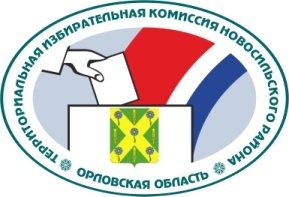 ОРЛОВСКАЯ ОБЛАСТЬТЕРРИТОРИАЛЬНАЯ ИЗБИРАТЕЛЬНАЯ КОМИССИЯНОВОСИЛЬСКОГО РАЙОНАРЕШЕНИЕ7 февраля 2022 г.                                                                  № 29/114г. НовосильВ соответствии с подпунктом «в» пункта 9 статьи 26 Федерального закона от 12 июня 2002 года № 67-ФЗ «Об основных гарантиях избирательных прав и права на участие в референдуме граждан Российской Федерации», постановлением Избирательной комиссии Орловской области  от 26 января 2023 года № 20/124-7 «О Плане мероприятий по обучению членов избирательных комиссий и иных участников избирательного процесса, повышению правовой культуры избирателей (участников референдума) на территории Орловской области на 2023 год», во исполнение решения территориальной избирательной комиссии Новосильского района от 16 января 2023 года № 28/112  «О Плане работы территориальной избирательной комиссии Новосильского района на 2023 год» территориальная избирательная комиссия Новосильского района РЕШИЛА:1. Утвердить План мероприятий по повышению правовой культуры избирателей (участников референдума) на территории Новосильского района на 2023 год (прилагается).2. Контроль за исполнением настоящего решения возложить на председателя территориальной избирательной комиссии Новосильского района Холодову Е.А.3. Разместить данное решение на сайте территориальной избирательной комиссии Новосильского района в информационно-телекоммуникационной сети «Интернет».Председатель территориальнойизбирательной комиссии 					         Е.А. ХолодоваСекретарь территориальнойизбирательной комиссии      					         Н.В. АбрамкинаУтвержден решением территориальной избирательной комиссии Новосильского района от 7 февраля 2023 года №29/114План мероприятий по повышению правовой культуры избирателей в 2023 годутерриториальной избирательной комиссии Новосильского районаО Плане мероприятий по повышению правовой культуры избирателей (участников референдума) на территории Новосильского района на 2023 год№ 
п/пНаименование мероприятияСрок 
проведенияДата проведенияВремя проведенияКатегории участниковКоличество участниковОрганизаторы мероприятияТематический блок1Книжные выставки в библиотеках района «Из истории избирательной системы»март22.03-28.03.2023Читатели библиотек, учащиеся школ40+ЦБС Новосильского района, ТИК Новосильского районаДМИ этап 12День открытых дверей апрельАпрель 2023Ученики  МБОУ Новосильская СОШ25+ТИК Новосильского района, зам. директора по учебно-воспитательной работе МБОУ Новосильская СОШДМИ этап 13Встреча-беседа членов территориальной избирательной комиссии – представителей политических партий с будущими избирателями «ГОЛОС ПАРТИЙ»апрельАпрель  2023Учащиеся филиала № 2 БПОУ ОО «Орловский техникум агробизнеса и сервиса»25+ТИК Новосильского района, зам. директора по воспитательным вопросам филиала № 2 «Орловский техникум агробизнеса и сервиса»ДМИ этап 14«КВИЗ – конкурс вопросов и заданий»апрельАпрель  2023Обучающиеся Центра детского творчества20+ТИК Новосильского района, директор Центра детского творчестваДМИ этап 15Информационный час "Я - гражданин России", викторинамайМай 2023Ученики МБОУ Новосильская СОШ25+ТИК Новосильского района, зам. директора по воспитательным вопросам МБОУ Новосильская СОШДМИ этап 1Конкурс рисунков «Выборы будущего»май - июньИюнь 2023Ученики  МБОУ Новосильская СОШ50+ТИК Новосильского района, зам. директора по воспитательным вопросам МБОУ Новосильская СОШЛШИП6Конкурс рисунков на асфальте «Я живу в России» июньИюнь 2022Ученики 1-4 классов МБОУ Новосильская СОШ50+ТИК Новосильского района, зам. директора по воспитательным вопросам МБОУ Новосильская СОШЛШИП7Книжные выставки в библиотеках района «Судьба родного края, наш выбор»сентябрь01.09-16.09.2023Читатели библиотек, учащиеся школ50+ЦБС Новосильского района, ТИК Новосильского районаЕДГ8День открытых дверей в территориальной избирательной комиссиисентябрьСентябрь 2023Ученики  МБОУ Новосильская СОШ20+ТИК Новосильского района, зам. директора по воспитательным вопросам МБОУ Новосильская СОШЕДГ9Викторина по избирательному праву «В мире избирательного права»октябрьОктябрь 2023Учащиеся филиала № 2 БПОУ ОО «Орловский техникум агробизнеса и сервиса»25+ТИК Новосильского района, зам. директора по воспитательным вопросам филиала № 2 «Орловский техникум агробизнеса и сервиса»ДМИ этап 210Классный час «День народного единства»ноябрьНоябрь 2023Обучающиеся Центра детского творчества20+ТИК Новосильского района, директор Центра детского творчестваДень народного единства11Беседа – викторина «Конституция – как источник избирательного права»декабрьДекабрь 2023Ученики 10-11 классов МБОУ Новосильская СОШ20+ТИК Новосильского района, зам. директора по воспитательной работе МБОУ Новосильская СОШДень Конституции